Ułóż z podanych sylab 4 wyrazy i zapisz je w liniaturze.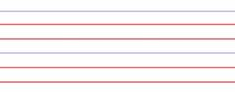 Narysuj pod obrazkiem tyle kresek, ile słyszysz głosek.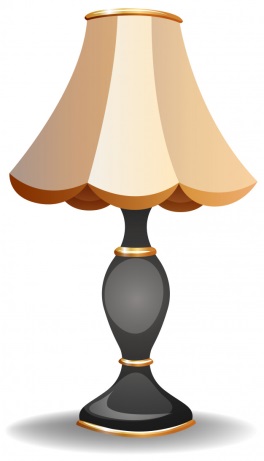 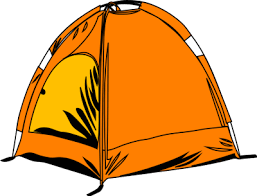 …………………………………..		…………………………………..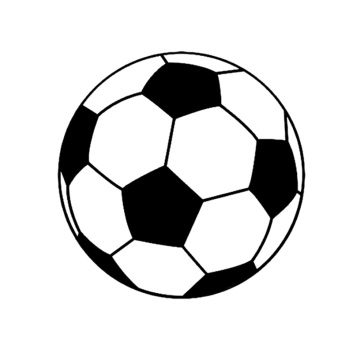 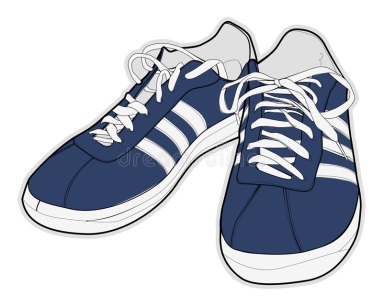 …………………………………..		…………………………………..	Rozwiąż.Michał znalazł w lesie 5 grzybów, a jego tata o 4 więcej. Ile grzybów znalazł tata Michała?Odp.: …………………………………………………………………Rozwiąż.Asia ma 3 śliwki. Jej siostra Ola ma 2 truskawki, a ich brat Tomek ma 4 jabłka. Ile owoców mają razem dzieci?Odp.: …………………………………………………………………Rozwiąż.Na półce Adasia stoi 10 samochodzików. 3 samochodziki dostał od babci, 2 samochodziki podarowała mu mama. Pozostałe samochodziki Adaś dostał od taty na urodziny? Ile samochodzików podarował Adasiowi jego tata?Odp.: …………………………………………………………………